Конспект открытого урока по русскому языку в 5 классеУчитель русского языка и литературы Петрухина Л.В.Тема:  Чередование гласных О-А в корнях лаг – лож.Вид урока: урок освоения новых знаний.Цели урока:Образовательные:формировать навык правописания А – О в корнях –лаг – лож-;научить владению способом выбора А – О в корнях –лаг – лож-;научить формулировать правило и четко запоминать ход действий по его применению.Развивающие:развивать память, воображение, речь.развивать у учащихся орфографическую зоркость.Воспитательные:воспитывать интерес и любовь к русскому языку.1. Вступительное слово учителя.- Доброе утро, дорогие ребята и уважаемые взрослые! Разрешите представиться. Очень рада нашей сегодняшней встрече.Пусть то недолгое время, которое мы проведем вместе, доставит вам радость, будет интересным и полезным. Итак, вперед. В тетрадях запишем число, классная работа.Открывается  3 слайд.     В задании  есть слова, в которых пропущены буквы. Вставьте пропущенные буквы, объясните орфограмму, подберите проверочные слова. (На доске слова…)Задание №1.ВСТАВЬТЕ ПОПУЩЕННЫЕ БУКВЫ, ОБЪЯСНИТЕ ОРФОГРАММУ.Уд…вительный, увл…катеьный, зап…х, с…реневый, к…бинет, в…лшебник.Учитель. Хорошо. А по какому принципу слова распределились в две колонки? (ответы ребят: проверяемые и непроверяемые гласные в корне слова)- А теперь давайте обратим внимание на следующую группу слов. Прочитайте внимательно.Можно ли к словам, в которых пропущены буквы, подобрать проверочные слова. Давайте попробуем. Что-то у нас не получается. Очевидно, здесь “работает” какое-то другое правило. Вот об этом языковом явлении мы сегодня и поговорим. Чередование гласных А – О в корне слова, которые нельзя проверить ударением.(Запишите тему урока)приЛАГАется  --------------------------  приЛОЖитьизЛАГАть ------------------------------- изЛОЖитьвозЛАГАть------------------------------ поЛОЖениеприЛАГАтельное---------------------- сЛОЖениеВопросы и задания учащимся:		- В какой морфеме находится орфограмма?		- Какие гласные пишутся в корнях?- Кто  догадался, в каком случае пишется гласная а, в каком – о?1. В корнях -ЛАГ-//-ЛОЖ- пишутся  перед Г — А, перед Ж — О. 2. В корнях -ЛАГ-//-ЛОЖ- пишется А, если после корня суффикс А; 
О, если этого суффикса нет. 3. В корнях -ЛАГ-//-ЛОЖ- пишется перед ударным ГА гласный А; если нет ударного ГА, пишем О.-Сделайте вывод — сформулируйте правило - Сравните свой вывод с тем, что предлагает учебник. Страница 168, §83.- Где правило звучит более четко: в учебнике или то, которое вывели вы сами?
Учащиеся приходят к выводу, что в том правиле, которое они вывели самостоятельно, более чётко указан признак, определяющий выбор букв А//О. Слово учителя. Запомните! Корни -лож- и -лаг- являются чередующимися вариантами одного и того же корня. Безударный гласный в этих корнях произносится одинаково, а буквы пишутся разные: О – в корне -лож-, А – в корне –лаг-.IV. Выявление цели урока.      С правилом мы ознакомились.- Какая проблема стоит перед нами теперь?- Какой цели мы должны достичь на уроке?V. Тренировочные упражнения1. Распределительный диктант (класс делится на две команды. Первая команда выписывает слова с корнем лож, вторая – с корнем лаг)Записать слова (под диктовку), распределяя их в два столбика в зависимости от варианта корня. Корень обозначить графически.Пол_жить, распол_жение, предпол_гать, изл_гать, предл_жить, пол_гать, изл_жить, прил_гательное,  предпол_жение, сл…гаемое, разл_жить, возл…гать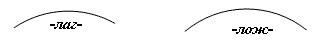 2. Прежде чем мы перейдем к следующей работе, давайте еще раз вспомним правило.-ЛАГ-А -ЛОЖ – (ИСКЛЮЧЕНИЕ: ПОЛОГ.)- - У вас у каждого есть сигнальные карточки с буквами –А –О-. Я буду читать вам слова, а вы должны выбрать нужную букву в корне, поднять соответствующую карточку.Прил…гательное, прил…жение, прил…гать, пол…житься, пол…гаться, пол…жение, пол…жу, пол…гание, , предл…жение, предпол…жить,  предпол…гать, предпол…жение,сложение,слагаемое, разложить,излагать.-  МОЛОДЦЫ! Вы очень меня порадовали.Грамматическая зарядкаЗаданиеЕсли в корне “а” - хлопаем в ладоши, если в корне “о” - встаем.Прил…гать усилия.Сл…жить вещи.Отл…жить празднование.Возл…гать надежды.Предл…жить блины.Безотл…гательное дело.Радостное предпол…жениеРаспол…житься у костра.- Ребята! Закрепить наши знания, полученные на уроке, поможет песенка, на мотив песни “Хороши весной в саду цветочки” (Слова на доске).Разгадывание кроссворда (по группам). Проверка по ключу .Проектная деятельность на уроке  «В гостях у лингвистической сказки».Придумайте продолжение сказки о похождениях двух братьев Лаг и Лож.Лингвистическая сказка о корнях ЛАГ-ЛОЖЗа тридевять земель, в Царстве русского языка, жила-была гордая и красивая царица Грамматика. Прислуживали ей два брата -лаг- и -лож-. И она никак не могла их отличить: уж очень они были похожи друг на друга, особенно в окружении других слуг: гласных и согласных. Много ли, мало ли прошло времени, скоро сказка сказывается, да не скоро дело делается, но не выдержала Царица, кликнула клич по всему Царству русского языка: «Кто научит меня различать моих верных слуг — братьев -лаг- и -лож-, того награжу по-царски». Со всех земель невиданного царства-государства съехались Гласные, Согласные, Ударение, Суффиксы, Корни, Приставки. Первым вызвалось Ударение. Оно подпрыгнуло, но не допрыгнуло до братьев. Гласные вовсе не стали пробовать, слишком сложной показалась им эта задача. А вот две сестрицы, согласные г и ж, оказались самыми шустрыми, слишком уж им понравились братья -лаг- и -лож-. Согласная г быстро подскочила к брату -лаг-, а ее сестрица — к брату -лож-. Да так и остались навсегда с ними. С тех пор, как увидит царица Грамматика согласную г, то уже знает, что где-то рядом обязательно будет братец -лаг-, а если сестрицу ж — то братец -лож-. Решила царица Грамматика обвенчать похожих братьев с согласными г и ж.ЛИНГВИСТИЧЕСКАЯ СКАЗКА О ЛАГ И ЛОЖ             В тридесятом царстве, в тридевятом государстве «Язык» жили- были, не тужили, со словами не дружили 2 брата- близнеца, одинаковых с лица, звали их Лаг и Лож.            Долго ли, коротко ли, захотелось двум братьям своему царю Русскому языку службу сослужить добрую, творить чудеса, слова создавать. Собрались они в путь долгий и пошли по непростым дорогам знаний. Три дня и три ночи шли наши герои, и вдруг встретился им на пути камень, а на нем надпись: «Направо пойдешь - приставки найдешь, налево пойдешь - суффиксы встретишь, а прямо пойдешь - на все части слова набредешь». Решили наши молодцы прямо пойти, со всеми морфемами повстречаться и образовать как можно больше слов.     Синими морями, темными лесами шли наши богатыри в страну Словообразование, наконец, добрались. С великой радостью встретили их приставки, суффиксы и окончания, ведь именно корни являются главными частями слова. На общем совете было принято решение, подарить корню Лаг красную шапочку в виде суффикса -а-, чтобы слова, в состав которых входят эти братцы, не путались.Так и стали жить Лаг и Лож в стране Словообразование и творить чудеса: создавать новые слова, которые по смыслу были очень похожи, но в то же время немного все-таки отличались.Вот и сказке конец, а кто слушал - молодец!Лингвистический футбол.  От каждой команды приглашается по одному ученику к доске – он «встаёт на ворота». Команда-противник имеет в своём арсенале 5 слов на нужную орфограмму, они «забивают» вратарю пять мячей-слов. Сколько «голов» отбил вратарь, такую оценку и получил (слова или словосочетания каждая команда может придумать сама).Расположение лагеря                       1. Прилагать усилияСлагать песни                                   2. Отложить празднованиеПредложить кофе                             3. Возлагать надеждыСложить вещи                                  4. Предложить блиныИзлагать мысли вслух                     5. Расположиться у костра Загадки. Задание: выписать слова на данную орфограмму, выделить корень. Подчеркнуть буквы о-а.Безрукий, безногий старик через реку мост проложил. (Мороз, лед на реке) 
В избе-губа, на губе - труба, я лучинку зажег, положил на порог, зашумело в избе, загудело в трубе. (печь) Длинной шеей поверчу, груз тяжелый захвачу, где прикажут положу - человеку я служу. (подъемный кран)Вложу, сложу, за море пущу, и там заговорит. (письмо)Весёлое стихотворение:На опушке в избушкеРасположились старушки.У каждой старушки лукошко,В каждом лукошке расположилась кошка.Кошки в лукошкахШьют старушкам сапожки.Творческая работа.Задание: по данной картинке придумать предложение, используя слова на данную орфограмму.Итог урока.- Чему учились на уроке?- От чего зависит написание букв О–А в корнях -лаг-/-лож-?
7.  Домашнее задание даётся дифференцированно по выбору учащихся .Сочините лингвистическую сказку или стишок о корнях  -лаг-  -лож-.Составьте  диктант на правописание корней с чередованием а – о (25 слов)Выполните упражнение № 571  Y. Рефлексия- Каким бы вы "Смайликом" оценили свою работу на уроке?- Мою работу?- Я работу класса в целом оценила бы весёлым "Смайликом".- Давайте улыбнёмся друг другу!!! Запомним это состояние радости после хорошо сделанной работы!- Скоро прозвенит звонок и окончится урок!VI. СПАСИБО ЗА УРОК.1. Мы сегодня правила учили,2. Лаг- и лож- мы дружно изучили,Что в корнях нам - лаг- и- лож- писать,Закрепляли в речи и письмеСуффикс находили, по нему решили,Буковки вставляли,Букву нам какую там вставлять.Четко проверяли3. Если суффикс – а -,И в тетрадь записывали все.То в корне тоже.Если нет его, то -о –пиши,Все запомнить сможемИ себе поможем,Все запомнят это я и ты.